       27  let  SLOVENSKEGA EKOLOŠKEGA GIBANJA 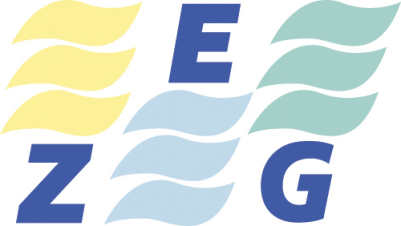 ZVEZA  EKOLOŠKIH GIBANJ  SLOVENIJE - ZEGCesta krških žrtev 53, 8270 KrškoGSM : 064 253 580E-pošta:, zegslo20@gmail.comSpletna stran: www.gospodarnoinodgovorno.si                       www.zeg.siMatična številka: 1679139Številka : 44  /19Datum:  27.2. 2019                                                       Časnik FINANCE                                                  g. Borut Hočevar, novinar ZADEVA : JAVNA POBUDA  ZEG  ZA  ŠALEŠKI  FORUM                  MOŽNOST  SOSEŽIGA  RDF/SRF V   TERMOENERGETSKIH  OBJEKTIHZveza ekoloških gibanj Slovenije-ZEG, nevladna okoljska organizacija ( ima status društva v javnem interesu po ZVO) kot udeleženka regijskega posveta časnika Finance na Šaleškem forumu daje javno pobudo o možnosti sosežiga RDF/SRF v termoenergetskem obratu TEŠ , kot delno nadomestilo premogu.     V dokumentih MOP-a (Osnutek programa ravnanja z odpadki in programa preprečevanja odpadkov) je na področju energetske izrabe odpadkov zapisano, da se termična obdelava komunalnih odpadkov, iz katerih so predhodno izločene frakcije, primerne za pripravo za ponovno uporabo in recikliranje, predvsem odpadne kovine in odpadno steklo, lahko izvaja če je energetsko učinkovita. Termična obdelava komunalnih odpadkov se bi lahko izvajala prvenstveno v napravah za soproizvodnjo električne energije in toplote, ki uporabljajo trdno gorivo, pripravljeno iz gorljivih frakcij, izločenih pri mehansko biološki obdelavi mešanih komunalnih odpadkov v centrih za ravnanje s komunalnimi odpadki. Ocenjena največja razpoložljiva vrednost povprečne letne toplotne moči, pridobljene s termično obdelavo komunalnih odpadkov, je po enem izmed scenarijev za leto 2020 po zgoraj navedenem dokumentu ocenjena skupaj z blatom iz komunalnih čistilnih naprav na cca  62 MW. Če k temu prištejemo ostanke odpadne embalaže in embalaže po sortiranju v sortirnicah embalažnih družb in drugih sortirnicah ter odpadke iz industrije in obrti, ki ni embalaža vendar energetsko bogata, bi lahko ocenili skupno toplotno moč trdnih goriv  na cca 150 MW.Danes se velike količine energetsko bogatih trdnih goriv iz odpadkov predmet izvoza v tujino, kar pomeni, da zraven stroška prevzema tega goriva skupaj s stroški logistike izvažamo tudi energijo. To je z vidika gospodarjenja z odpadki nedopustno. Podatki kažejo, da je povprečna kurilna vrednost trdnega goriva iz odpadkov (RDF), ki jo predstavlja lahka frakcija mešanih komunalnih odpadkov med 15 in 17 MJ/kg. Kurilna vrednost tako imenovanega konfekcioniranega trdnega goriva SRF, pridobljenega iz ostankov odpadne embalaže in embalaže, je v povprečju med 20 in 22 MJ/kg. To pomeni, da imajo vsa trdna goriva iz odpadkov večjo kurilno vrednost kot je kurilna vrednost lignita premogovnika Velenje. V Sloveniji je po grobi oceni na razpolago cca 60. 000 ton trdnega goriva RDF iz mešanih komunalnih odpadkov povprečne kurilne vrednosti med 15 in 17 MJ/kg in cca 100.000 ton trdnega goriva iz ostankov odpadne embalaže in embalaže ter odpadkov iz industrije in obrti. Zato je smiselno in gospodarsko utemeljeno stališče MOP-a, da v Sloveniji poiščemo rešitev termične oziroma energetske izrabe odpadkov, bodisi v obliki sežiga ali sosežiga. Glede na to, da imamo v Sloveniji obstoječe termoenergetske objekte, ki bi lahko z določeno rekonstrukcijo imele možnost sosežiga trdnega goriva iz odpadkov (RDF in SRF), v ZEG-u podpiramo stališče MOP-a po uvedbi sosežiga trdnega goriva iz odpadkov v enem od obstoječih termoenergetskih objektov ali sežiga v novi napravi (opcija).  Sicer se danes sosežig odpadkov že izvaja v VIPAP Krško (odpadni papir) in SALONIT Anhovo. Vsekakor pa je potrebno pred morebitno odločitvijo za uporabo sosežiga RDF/SRF v termoenergetskih objektih dobro proučiti vplive na okolje , zdravje in zagotoviti ustrezno sledljivost uporabljenega goriva . O teh strokovnih rešitvah v termoenergetskih objektih bomo celovito spregovorili na 22. strokovnem posvetovanju na temo « Krožna ekonomija za boljši zrak in manj odpadkov« v  Moravskih Toplicah, hotel  Ajda,  dne 11. In 12 aprila 2019.                                                                  Ekološki  pozdrav !                                                                                                                                      Karel Lipič, univ.dipl. ing.                                                      Predsednik Zveze ekoloških gibanj Slovenije - ZEG 